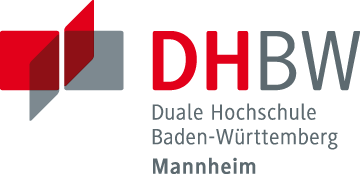 *Bei Abstimmungsschwierigkeiten ist der Studiengangsleiter einzuschalten. FAKULTÄT FÜR WIRTSCHAFTSTUDIENGANG BWL-SPEDITION, TRANSPORT UND LOGISTIKFAKULTÄT FÜR WIRTSCHAFTSTUDIENGANG BWL-SPEDITION, TRANSPORT UND LOGISTIKVERGABE DER BACHELORARBEIT(VGL. AUCH §§ 19, 20, 21 SOWIE ANLAGE 1 DER STUDIEN- UND PRÜFUNGSORDNUNG DHBW WIRTSCHAFT VOM 29. SEPTEMBER 2015)VERGABE DER BACHELORARBEIT(VGL. AUCH §§ 19, 20, 21 SOWIE ANLAGE 1 DER STUDIEN- UND PRÜFUNGSORDNUNG DHBW WIRTSCHAFT VOM 29. SEPTEMBER 2015)Name:Die Module der beiden ersten Studienjahre sind bestanden:              ja         nein  __________________________           Unterschrift StudierenderVorname:Die Module der beiden ersten Studienjahre sind bestanden:              ja         nein  __________________________           Unterschrift StudierenderKurs:Die Module der beiden ersten Studienjahre sind bestanden:              ja         nein  __________________________           Unterschrift StudierenderMatrikelnummer:Die Module der beiden ersten Studienjahre sind bestanden:              ja         nein  __________________________           Unterschrift StudierenderE-Mail, Telefon:Die Module der beiden ersten Studienjahre sind bestanden:              ja         nein  __________________________           Unterschrift StudierenderStraße:Die Module der beiden ersten Studienjahre sind bestanden:              ja         nein  __________________________           Unterschrift StudierenderPLZ, Ort:Die Module der beiden ersten Studienjahre sind bestanden:              ja         nein  __________________________           Unterschrift StudierenderThema der Bachelorarbeit: Thema der Bachelorarbeit: Kurze inhaltliche Erläuterung:Kurze inhaltliche Erläuterung:Ausbildungsbetrieb:  Einverständnis Ausbildungsbetrieb: * _________________________
        (Stempel, Datum, Unterschrift)Firmenbetreuer/in:Einverständnis Ausbildungsbetrieb: * _________________________
        (Stempel, Datum, Unterschrift)E-Mail, Telefon:Einverständnis Ausbildungsbetrieb: * _________________________
        (Stempel, Datum, Unterschrift)Vergabe des Themas durch die Duale Hochschule Mannheim:Mannheim, den ___________________                  ____________________________________							                    Studiengangsleiter Vergabe des Themas durch die Duale Hochschule Mannheim:Mannheim, den ___________________                  ____________________________________							                    Studiengangsleiter 